Професионална гимназия по туризъм “Ал.Константинов” гр. Плевен п.к. 5800ж.к. “Сторгозия” № 100;  тел./факс 064 /681-020;  e-mail turteh@abv.bg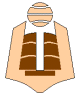       През месец януари се проведе занятие на учениците от 12 В клас на тема: „Стъпки за вземане на решение при възможни алтернативи“ по проект „Система за кариерно ориентиране в училищното образование“, финансиран от ОП НОИР, съфинансирана от ЕС чрез ЕСФ.Работа или Кариера?                                                   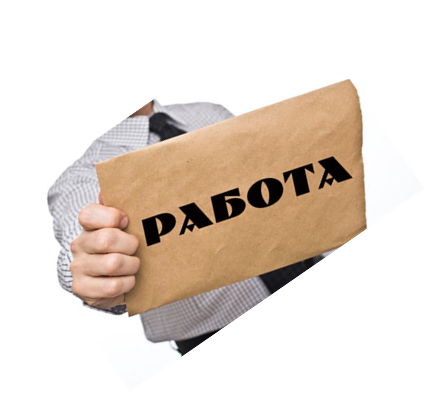 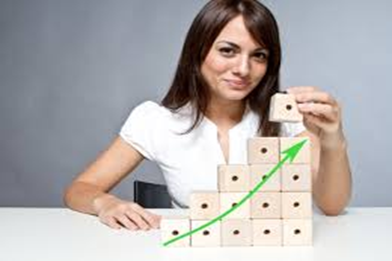 Какво е за мен едното и другото? Мога ли  да ги опиша?  Учениците дискутираха ценностите, способностите и стъпките за вземане на решение. Направиха първи опит за поставяне на краткосрочни и дългосрочни цели при изготвяне на свой план за развитие на нужните способности. Изготвена бе презентация по темата от педагогическия съветник.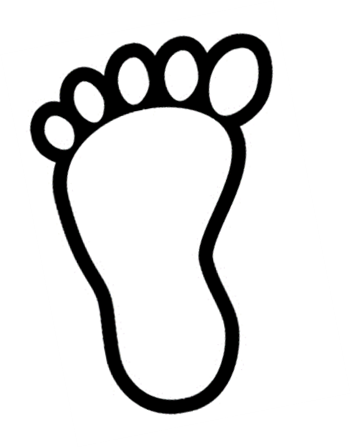       Постававена бе задача за самостоятелна работа – да потърсят информация за изготвяне на CV и мотивационно писмо, необходими при кандидатстване за работа.Упражнение: Систематизирайте цялата информация, така че да можете да я използвате при съставяне на мотивационно писмо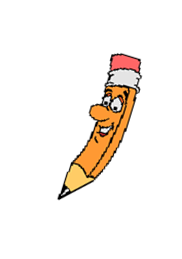 